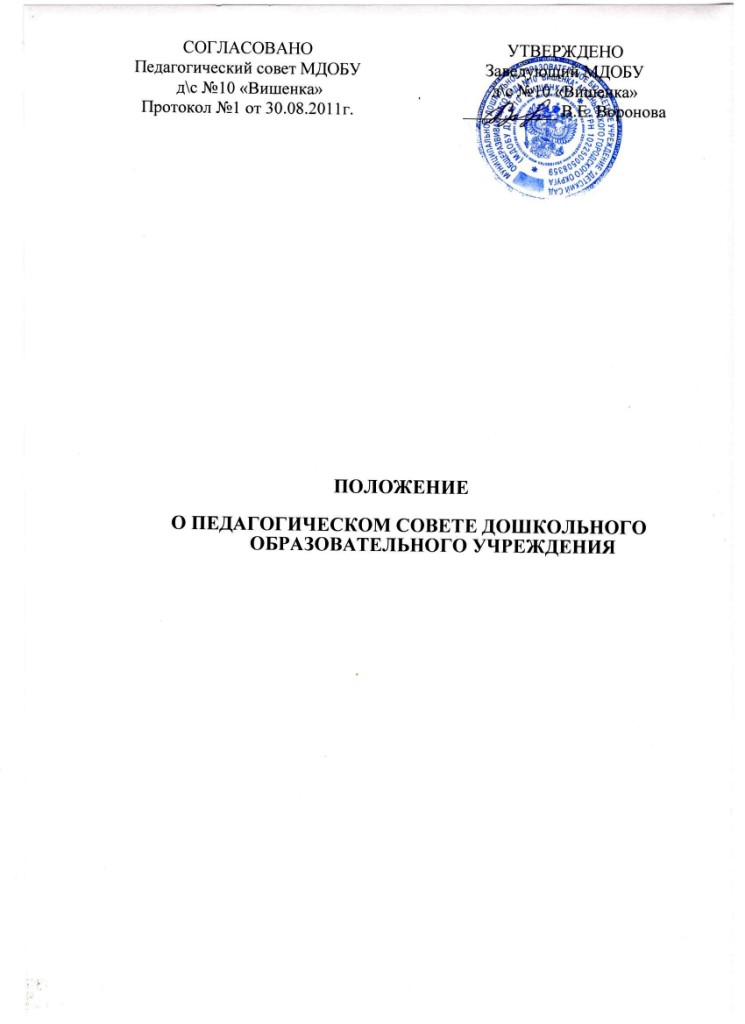 1. ОБЩИЕ ПОЛОЖЕНИЯ.1.1.	Педагогический совет является постоянно действующим органом самоуправления дошкольного образовательного учреждения (далее - ДОУ) для рассмотрения основных вопросов организации и осуществления образовательного процесса.Педагогический совет создается во всех дошкольных образовательных учреждениях, где работают более трех педагогов.1.2.	В состав педагогического совета входят: заведующий ДОУ (председатель, как правило), его заместители, педагоги, воспитатели, медицинский работник, педагог-психолог, председатель родительского комитета (с совещательным голосом) и другие руководители органов самоуправления дошкольного образовательного учреждения (с совещательными голосами), представитель учредителей.1.3. Педагогический совет ДОУ действует на основании Закона Российской Федерации «Об образовании в РФ», нормативных правовых документов об образовании, Устава ДОУ, настоящего положения.1.4. Решения педагогического совета являются рекомендательными для коллектива ДОУ. Решения педагогического совета, утвержденные приказом дошкольного образовательного учреждения, являются обязательными для исполнения.2. 3АДАЧИ И СОДЕРЖАНИЕ РАБОТЫ ПЕДАГОГИЧЕСКОГО СОВЕТА ДОУ2.1. Главными задачами педагогического совета являются:реализация государственной политики по вопросам образования;ориентация деятельности педагогического коллектива ДОУ на совершенствование образовательного процесса;разработка содержания работы по общей методической теме дошкольного образовательного учреждения;ознакомление и внедрение в практическую деятельность педагогических работников достижений педагогической науки и передового педагогического опыта;решение вопросов об организации образовательного процесса с детьми.2.2. Педагогический совет осуществляет следующие функции:обсуждает и утверждает планы работы образовательного учреждения;заслушивает информацию и отчеты педагогических работников учреждения, доклады представителей организаций и учреждений, взаимодействующих по данным по вопросам образования и воспитания детей, в том числе сообщения о проверке соблюдения санитарно-гигиенического режима образовательного учреждения, об охране труда, здоровья и жизни воспитанников и другие вопросы образовательной деятельности ДОУ; принимает решение о проведении учебных занятий с детьми (в том числе платных) по дополнительным образовательным программам; принимает решения об изменении образовательных программ (отдельных разделов, тем), об изменении сроков освоения образовательных программ, об изучении дополнительных разделов из других образовательных программ.3.	ПРАВА И ОТВЕТСТВЕННОСТЬ ПЕДАГОГИЧЕСКОГО СОВЕТА3.1. Педагогический совет ДОУ имеет право:создавать временные творческие объединения с приглашением специалистов различного профиля, консультантов для выработки рекомендаций с последующим рассмотрением их на педагогическом совете;принимать окончательное решение по спорным вопросам, входящим в его компетенцию;принимать, утверждать положения (локальные акты) с компетенцией, относящейся к объединениям по профессии;в необходимых случаях на заседание педагогического совета образовательного учреждения могут приглашаться представители общественных организаций, учреждений, родители воспитанников. Необходимость их приглашения определяется председателем педагогического совета, учредителем (если данное положение оговорено в договоре между учредителем и ДОУ). Лица, приглашенные на заседание педагогического совета, пользуются правом совещательного голоса. 3.2. Педагогический совет ответственен за:выполнение плана работы;соответствие принятых решений законодательству Российской Федерации об образовании, о защите прав детей;утверждение образовательных программ, имеющих положительное экспертное заключение:принятие конкретных решений по каждому рассматриваемому вопросу с указанием ответственных лиц и сроков исполнения решений.4...	ОРГАНИЗАЦИЯ ДЕЯТЕЛЬНОСТИ ПЕДАГОГИЧЕСКОГО СОВЕТА4.1. Педагогический совет ДОУ избирает из своего состава секретаря совета. Секретарь педсовета работает на общественных началах.4.2. Педагогический совет работает по плану, являющемуся основной частью плана работы ДОУ.4.3. Заседания педагогического совета созываются, как правило, один раз в квартал, в соответствии с планом работы ДОУ.4.4. Решения педагогического совета принимаются большинством голосов при наличии на заседании не менее двух третей его членов (если процесс голосования не оговорен специальным положением). При равном количестве голосов решающим является голос председателя педагогического совета.4.5. Организацию выполнения решений педагогического совета осуществляет заведующий ДОУ и ответственные лица, указанные в решении.Результаты этой работы сообщаются членам педагогического совета на последующих его заседаниях.4.6. Заведующий ДОУ в случае несогласия с решением педагогического совета приостанавливает выполнение решения, извещает об этом учредителей учреждения, которые в трехдневный срок при участии заинтересованных сторон обязаны рассмотреть такое заявление, ознакомиться с мотивированным мнением большинства педагогического совета и вынести окончательное решение по спорному вопросу.5. ДОКУМЕНТАЦИЯ ПЕДАГОГИЧЕСКОГО СОВЕТА.5.1. Заседания педагогического совета ДОУ оформляются протокольно. В книге протоколов фиксируется ход обсуждения вопросов, выносимых на педагогический совет, предложения и замечания членов педсовета.Протоколы подписываются председателем и секретарем совета.5.2. Нумерация протоколов ведется от начала учебного года.5.3. Книга протоколов педагогического совета дошкольного образовательного учреждения входит в номенклатуру дел, хранится постоянно в учреждении и передается по акту.5.4.	Книга протоколов педагогического совета пронумеровывается постранично, прошнуровывается, скрепляется подписью заведующего и печатью образовательного учреждения.